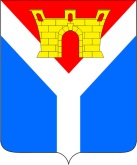 Совет Усть-Лабинского городского поселенияУсть-Лабинского районаР Е Ш Е Н И Еот 14.12.2022	                                                                                                 № 4г. Усть-Лабинск                                         		                           Протокол № 46Об утверждении структуры администрации Усть-Лабинского городского поселения Усть-Лабинского районаВ соответствии с Федеральным законом от 06 октября 2003 г.   № 131-ФЗ «Об общих принципах организации местного самоуправления в Российской Федерации», руководствуясь статьей 26 Устава Усть-Лабинского городского поселения Усть-Лабинского района, Совет Усть-Лабинского городского поселения Усть-Лабинского района РЕШИЛ:1. Утвердить структуру администрации Усть-Лабинского городского поселения Усть-Лабинского района (прилагается).         2. Признать утратившим силу решение Совета Усть-Лабинского городского поселения Усть-Лабинского района от 26 ноября 2020 г. № 10 протокол № 24 «Об утверждении структуры администрации Усть-Лабинского городского поселения Усть-Лабинского района».	3. Отделу по общим и организационным вопросам  администрации                 Усть-Лабинского городского поселения (Владимирова М.А.) опубликовать настоящее решение в районной газете «Сельская новь» и разместить на официальном сайте администрации Усть-Лабинского городского поселения в информационно-телекоммуникационной сети «Интернет».4. Настоящее решение вступает в силу со дня его подписания.Председатель  СоветаУсть-Лабинского городского поселенияУсть-Лабинского района                                                                   С.Б. Агибалова                                                                                                                                                              ПРИЛОЖЕНИЕ                                                                                                                                                             к решению Совета                                                                                                                                                              Усть-Лабинского городского поселения                                                                                                                                                              Усть-Лабинского района                                                                                                                                                             от 14.12.2022 № 4 протокол № 46Структура администрации Усть-Лабинского городского поселения Усть-Лабинского районаГлава Усть-Лабинского городского поселенияУсть-Лабинского района														           С.А. Гайнюченко																	